ARMORY ART CENTER811 Park Place, West Palm Beach, FL 33401 | (561) 832-1776Drawing for BeginnersMaterial ListCanson “Biggie” News Print Pad - 18” x 24”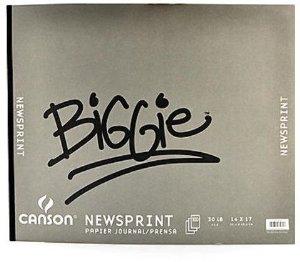 SOFT Vine/Willow Charcoal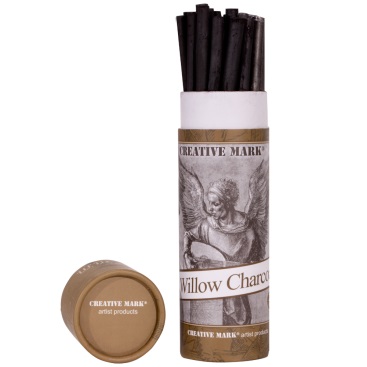 Prismacolor or Sanford “Design” brand Kneaded erasure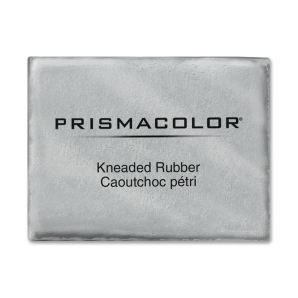 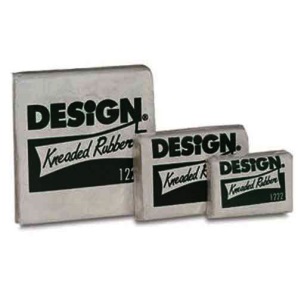 Ebony Pencil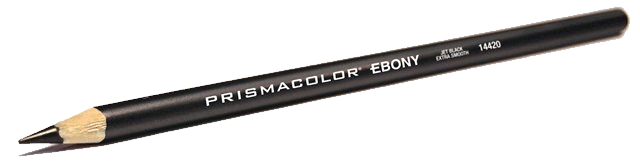 White Charcoal Pencil (any brand)Small “Sketch Book” (For praticing out of class)WEEKS 1-3. SHAPESWEEKS 4-6. VALUEWEEK 7-8. LINE/ REVIEWAny questions?Please email the instructor: michael.lascasas@armoryart.org